Medien – Chancen & RisikenJugend & neue Medien. Für Kinder sind neue Medien eine spannende Herausforderung. Sie bewegen sich mit Leichtigkeit und Freude in der digitalen Parallelwelt. Viele Eltern müssen sich eingestehen, viel zu wenig Einblick in diese Aktivitäten ihrer Kinder zu haben. Die moderne Informations- und Kommunikationstechnologie beherrscht je länger je mehr den Alltag von uns allen. Kinder und Jugendliche wachsen damit auf und lernen den Umgang mit den neuen Technologien, unbeschwert und ohne Scheuklappen. Sie stehen täglich im Kontakt mit den neuen Medien. Eltern sehen darin Chancen, aber auch Gefahren. Für viele sind die damit verbundenen Ressourcen und die Grenzen des Altersadäquaten schwierig zu eruieren. Eltern sind angesichts der vielen Medienschlagzeilen zunehmend verunsichert. Sie stehen neuen Herausforderungen gegenüber, nehmen die Interaktivität der verschiedensten Informationsträger zur Kenntnis. Gleichzeitig stellen sie fest, dass ihnen die Medienkompetenz abhanden gekommen ist. Ihre Kinder und Jugendlichen erweisen sich als kompetenter und agiler, dennoch brauchen auch diese Leitplanken, damit sie zwischen Nutzen und Gefahren unterscheiden können.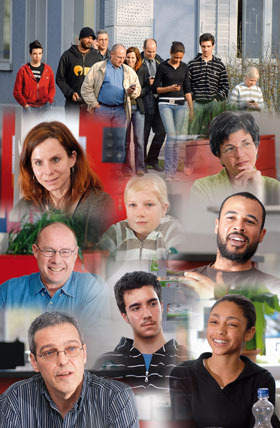 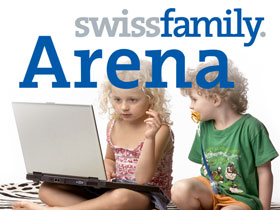 